关于第十二届中国创新创业大赛（重庆赛区）暨第九届重庆“高新杯”众创大赛拟晋级复赛名单公示的公告来自：成果处 日期：2023-07-21 大 中小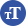 各有关单位：第十二届中国创新创业大赛（重庆赛区）暨第九届重庆“高新杯”众创大赛参赛企业经专家评审和组委会审查，主赛区共189家企业通过初赛，拟晋级复赛。现将拟晋级复赛名单予以公示（其他分赛区以分赛区比赛结果为准）。自公示之日起5个工作日内，任何单位和个人如有异议，请以实名、书面形式向大赛组委会提出，并提供事实证据和准确联系方式，否则不予受理。对收到的异议文件，我们将严格按照规定办理。请晋级企业积极做好复赛准备并关注大赛系统通知，后续活动安排以组委会具体通知为准。参赛企业均可登录大赛系统查看初赛分数和专家评语，欢迎参加大赛后续服务活动。赛事咨询：023-67143604市科技局机关纪委：023-67600056市科技局成果转化与创新创业处：023-67515573地址：重庆市渝北区新溉大道2号生产力大厦1601室(邮编：401147)附件：1.初创企业组拟晋级复赛名单（56家）2.成长企业组拟晋级复赛名单（133家）重庆创新创业大赛组织委员会（重庆市科学技术局代章）2023年7月21日